Ассоциация работников образования и науки (АРОН)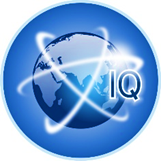 Информационный Центр «Матрица Интеллекта»Всероссийский  конкурс«Уроки творчества. Лучший мастер- класс»Сайт Конкурса: http://matrint.ruВсероссийский конкурс для резидентов Российской Федерации (граждан Российской Федерации, постоянно проживающие в РФ)Цель Конкурса: повышение мастерства участников мастер-класса в процессе обобщения опыта работы.Участники конкурсаДошкольный возраст.Категория: 1-4 классы.Категория: 5-8 классы.Категория: 9-11 классы.Категория: студенты.Педагоги дошкольных образовательных учреждений любого типа Российской Федерации.Педагоги учреждений дополнительного образования любого типа Российской Федерации.Педагоги образовательных учреждений любого типа Российской Федерации (школ, лицеев, гимназий, колледжей и др. образовательных учреждений).Все желающие.1. Порядок и правила проведения Конкурса.1.1.  Сроки проведения: 01 ноября по15  января 2016 года.Подведение итогов16января – 29января 2016 года.Итоги Конкурсабудут размещены на нашем сайте (http://matrint.ru) 29января 2016 года. Дипломы в электронном виде рассылаются участникам в течение одного месяца после подведения итогов. Дипломы в бумажном виде (заказными письмами) рассылаются участникам в течение одного месяца после подведения итогов.Для участия в конкурсе принимаются тематические мастер-классы, выполненные в программе  Microsoft Office Word, Microsoft Office PowerPointс пошаговыми инструкциями (фотографии).Внимание! Материалы участников публикуются в открытом доступе на сайте Информационного Центра «Матрица Интеллекта» (http://matrint.ru).2. Номинации КонкурсаНоминации для педагогов и обучающихся:- Лучший мастер-класс педагога дошкольного образования.- Лучший мастер-класс педагога дополнительного образования.- Лучший мастер-класс педагога.- Лучший мастер- класс обучающихся. - Уроки творчества.3. Порядок проведения Конкурса3.1.Конкурс проводится в заочной форме.3.2. Работы должны быть получены не позднее 15января2016 года.3.3. Материалы, направленные на Конкурс, не рецензируются и не возвращаются; весь материал хранится в архивах ИЦ «Матрица Интеллекта» в течение двух лет.3.4. Конкурсные материалы участников Конкурса, могут быть использованы организаторамив средствах массовой информации ИЦ «Матрица Интеллекта», а также при организации выставок и иных публичных мероприятий для популяризации и освещения деятельности Конкурса с указанием авторства Конкурсантов без дополнительных условий и без выплаты авторских гонораров или иных отчислений.3.5. Заявочный комплект материалов необходимо направить в Оргкомитет по электронному адресу:  matrint@yandex.ruс обязательной (чётко  и грамотно прописанной) темой письма: Всероссийский конкурс «Уроки творчества. Лучший мастер- класс».3.6. Участие в Конкурсе платное.Стоимость участия в Конкурсе за одну работу:- стоимость участия для одного обучающегося – 200 рублей (получение наградного электронным вариантом),- стоимость участия для одного обучающегося – 250 рублей (получение наградного материала почтой России заказным письмом).- стоимость участия для одного педагога - 250 рублей (получение наградного материала электронным вариантом),-  стоимость участия для одного педагога - 300 рублей (получение наградного материала почтой России заказным письмом).При отправке наградного материала в 2-х вариантах –  электронном и почтой России – стоимость участия суммируется.Оплата организационного взноса производится за каждую конкурсную работу.Воспитанники детских домов, центров реабилитации детей- инвалидов и коррекционных учебных организаций (учреждений) принимают бесплатное участие в наших мероприятиях. Бесплатное участие возможно при предъявлении соответствующего документа (справка- подтверждение) и не более двух участников от образовательной организации (учреждения) в одном конкурсе. Получение наградного материала осуществляется электронным письмом на адрес, указанный в заявке.3.7. Отправляя заявку на электронную почту ИЦ «Матрица Интеллекта», участник соглашается с условиями настоящего Положения о Конкурсе, Договором- оферты. Сбор и обработка результатов участников Конкурса производится в соответствии с регламентирующим сбор и обработку персональных данных законодательством Российской Федерации. Сбору и обработке подлежат фамилии и имена участников, их школы, классы и работы на конкурс, а также иных данных, необходимых для регистрации в качестве участника Конкурса.Условия участия в конкурсе: Для участия в конкурсе участникам необходимо Выполнить работу в соответствии с указанными требованиямиЗаполнить Заявку участника по указанной форме (Приложение №1).Оплатить участие в Конкурсе (бланк квитанции в Приложении №2). Заявку, копию документа об оплате участия в Конкурсе (согласно реквизитам, см. Приложение 2)  и  конкурсные работы в электронном виде отправить по электронной почте одним  архивом (по имени автора, например Иванова А.Т.) на адрес: matrint@yandex.ruТема электронного письма - название Конкурса.На конкурс не допускаются произведения, нарушающие авторские права, содержащие ненормативную лексику, а также другие нарушения действующего законодательства.Копирование из интернета или других изданий запрещается. В случае выявления плагиата, работа снимается с конкурса.4. Требования к оформлению и содержанию материалов4.1. Конкурсные материалы представляются в электронном варианте, выполненные в Программе Microsoft Office Word, шрифтом TimesNewRoman, размер шрифта 14, интервал – 1,5. Страницы должны быть пронумерованы.  Презентация до 20 слайдов, выполненная в Программе Microsoft Office PowerPoint.4.1.1. Карты, схемы, иллюстрации, фотографии и др. иллюстративный материал может быть представлен в основном тексте (Microsoft Office Word)  или в Приложении в формате JPG или GIF. 4.1.2 Рисунки могут быть выполнены любыми художественными способами, приёмами, средствами в цветном или черно-белом исполнении. Рисунок должен быть отсканирован или сфотографирован в формате JPEG, TIF, GIF хорошего качества. В номинации «Рисунок»    один участник представляет 1- 3 работы, выполнены в любой технике живописи различными художественными материалами,  объемом не более 15Mб.Критерии оценок работ:соответствие работы теме Конкурса;степень самостоятельности и творческого личностного подхода;постановка цели и задач мастер-класса;оригинальность, уникальность раскрытия темы Конкурса;наличие интересных содержательных методических находок, авторских приемов  определенной технологии;чёткое описание методов и приемов использования технологий;логичность и последовательность изложения;оформление конкурсного проекта согласно всем предъявляемым  требованиям.4.2Апелляции по итогам Конкурса не принимаются.4.3При отправке работ по электронной почте участники получают уведомление о получении материалов. Если в течение трех дней  уведомление вам не поступило – отправьте работу повторно.Заявки и конкурсные работы, не соответствующие требованиям данного  Положения,  не рассматриваются. Оплата оргвзноса не возвращается.5. Подведение итогов Конкурса5.1. Победители и призёры в каждой номинации награждаются Дипломами I, II, III степеней.5.2. Все участники Конкурса, представившие материалы на конкурс, получают Диплом (Сертификат)участника, которыерассылаются участникам в течение одного месяца после подведения итогов.Все педагоги(руководители проекта), подготовившие и победителей, и участников Конкурса, будут награждены Благодарственным письмом. Участники конкурса получают свидетельство о публикации в электронном виде (не забудьте указать электронный адрес) в течение 14 дней после размещения материала на сайте.5.3. Организационным комитетом Конкурса, поддерживающими организациями, спонсорами могут устанавливаться другие формы и методы поощрения его участников и победителей.5.4. Результаты Конкурса отражаются в протоколе заседания Экспертного совета.6. Рассылка документации по итогам Конкурса6.1.  Диплом отправляется на адрес и имя получателя, которые указаны в Заявке. Также доставка может быть осуществлена на адрес направляющей организации, если при формировании Заявки другого адреса указано не было. Будьте внимательны при заполнении Заявки!6.2. Дипломы предоставляются участникам в следующих вариантах: электронная версия (для дальнейшего самостоятельного тиражирования) или оригинальная отпечатанная версия. В Заявке указать выбранную вами версию.Документация рассылается в течение 1месяца  после оглашения итогов на сайте без дополнительного запроса.  Приложение 1Заявка на участие во всероссийском конкурсе«Уроки творчества. Лучший мастер- класс»(обучающиеся) Отправка заявки и материалов на конкурс означает, что Вы полностью ознакомились и согласны с условиями Конкурса и Договором- оферты и выражаете свое согласие с обработкой Ваших персональных данныхЗаявка на участие во Всероссийском конкурсе«Уроки творчества. Лучший мастер- класс»(педагоги) Отправка заявки и материалов на конкурс означает, что Вы полностью ознакомились и согласны с условиями Конкурса и Договором- оферты и выражаете свое согласие с обработкой Ваших персональных данныхПриложение 2Внимание! При оплате регистрационного взноса банк может взимать комиссию. Размер комиссии вы можете уточнить в отделении банка или на сайте банка. Обычно он составляет 3% от суммы платежа, но не менее 50 руб. и не более 2000 руб. ФИО участника ФИО участника в Дательном падеже (выдано кому?)НоминацияКлассНазвание работыАннотация мастер- класса (в какой технике выполнен мастер- класс, описание назначения мастер-класса)Образовательное учреждение (сокращенный вариант), адрес ОУФИО руководителя, должность, подготовившего участникаЭлектронная почта, почтовый адрес (с почтовым индексом),на который высылаются наградные материалы (с указанием ФИО адресата)Электронная почта образовательного учреждения (организации)Указать вариант наградного материала (электронный или бумажный)Электронный адрес для получения свидетельства о публикации авторского материалаВаши пожелания и предложения оргкомитету по организации и проведению творческих конкурсовСогласие на размещение материала в группе ИЦ «Матрица Интеллекта» в социальных сетях с указанием автораДа/Нет(ненужное убрать)Согласие на рассылку информации от ИЦ «Матрица Интеллекта»Да/Нет(ненужное убрать)ФИО участника ФИО участника в Дательном падеже (выдано кому?)НоминацияДолжностьНазвание работыАннотация мастер- класса (в какой технике выполнен мастер- класс, описание назначение мастер-класса)Образовательное учреждение (сокращенный вариант), адрес ОУЭлектронная почта, почтовый адрес (с почтовым индексом),на который высылаются наградные материалы (с указанием ФИО адресата)Электронная почта образовательного учреждения (организации)Указать вариант наградного материала (электронный или бумажный)Электронный адрес для получения свидетельства о публикации авторского материалаВаши пожелания и предложения оргкомитету по организации и проведению творческих конкурсовСогласие на размещение материала в группе ИЦ «Матрица Интеллекта» в социальных сетях с указанием автораДа/Нет(ненужное убрать)Согласие на рассылку информации от ИЦ «Матрица Интеллекта»Да/Нет(ненужное убрать)ИзвещениеКассирОбщество с ограниченной ответственностью «Арон»Общество с ограниченной ответственностью «Арон»Общество с ограниченной ответственностью «Арон»Общество с ограниченной ответственностью «Арон»Общество с ограниченной ответственностью «Арон»Общество с ограниченной ответственностью «Арон»Общество с ограниченной ответственностью «Арон»Общество с ограниченной ответственностью «Арон»Общество с ограниченной ответственностью «Арон»Общество с ограниченной ответственностью «Арон»ИзвещениеКассир                                                                 (наименование получателя платежа)                                                                  (наименование получателя платежа)                                                                  (наименование получателя платежа)                                                                  (наименование получателя платежа)                                                                  (наименование получателя платежа)                                                                  (наименование получателя платежа)                                                                  (наименование получателя платежа)                                                                  (наименование получателя платежа)                                                                  (наименование получателя платежа)                                                                  (наименование получателя платежа) ИзвещениеКассир4205305530/4205010014205305530/420501001407028102260000060944070281022600000609440702810226000006094407028102260000060944070281022600000609440702810226000006094ИзвещениеКассир       (ИНН/КПП получателя платежа)                                                          ( номер счета получателя платежа)       (ИНН/КПП получателя платежа)                                                          ( номер счета получателя платежа)       (ИНН/КПП получателя платежа)                                                          ( номер счета получателя платежа)       (ИНН/КПП получателя платежа)                                                          ( номер счета получателя платежа)       (ИНН/КПП получателя платежа)                                                          ( номер счета получателя платежа)       (ИНН/КПП получателя платежа)                                                          ( номер счета получателя платежа)       (ИНН/КПП получателя платежа)                                                          ( номер счета получателя платежа)       (ИНН/КПП получателя платежа)                                                          ( номер счета получателя платежа)       (ИНН/КПП получателя платежа)                                                          ( номер счета получателя платежа)       (ИНН/КПП получателя платежа)                                                          ( номер счета получателя платежа)ИзвещениеКассир Отделение № 8615 Сбербанка России  г.Кемерово Отделение № 8615 Сбербанка России  г.Кемерово Отделение № 8615 Сбербанка России  г.Кемерово Отделение № 8615 Сбербанка России  г.Кемерово Отделение № 8615 Сбербанка России  г.Кемерово Отделение № 8615 Сбербанка России  г.КемеровоБИКБИК043207612ИзвещениеКассир                     (наименование банка получателя платежа)                     (наименование банка получателя платежа)                     (наименование банка получателя платежа)                     (наименование банка получателя платежа)                     (наименование банка получателя платежа)                     (наименование банка получателя платежа)                     (наименование банка получателя платежа)                     (наименование банка получателя платежа)                     (наименование банка получателя платежа)                     (наименование банка получателя платежа)ИзвещениеКассирНомер кор./сч. банка получателя платежаНомер кор./сч. банка получателя платежаНомер кор./сч. банка получателя платежаНомер кор./сч. банка получателя платежаНомер кор./сч. банка получателя платежа3010181020000000061230101810200000000612301018102000000006123010181020000000061230101810200000000612ИзвещениеКассирЗа информационные услуги дляЗа информационные услуги дляЗа информационные услуги дляЗа информационные услуги дляЗа информационные услуги дляЗа информационные услуги дляИзвещениеКассир                       (наименование платежа)                                                               (номер лицевого счета (код) плательщика)                       (наименование платежа)                                                               (номер лицевого счета (код) плательщика)                       (наименование платежа)                                                               (номер лицевого счета (код) плательщика)                       (наименование платежа)                                                               (номер лицевого счета (код) плательщика)                       (наименование платежа)                                                               (номер лицевого счета (код) плательщика)                       (наименование платежа)                                                               (номер лицевого счета (код) плательщика)                       (наименование платежа)                                                               (номер лицевого счета (код) плательщика)                       (наименование платежа)                                                               (номер лицевого счета (код) плательщика)                       (наименование платежа)                                                               (номер лицевого счета (код) плательщика)                       (наименование платежа)                                                               (номер лицевого счета (код) плательщика)ИзвещениеКассирФ.И.О. плательщика:ИзвещениеКассирАдрес плательщика:ИзвещениеКассир  Сумма платежа:           руб.  00 коп.Сумма платы за услуги: _______ руб. _____коп  Сумма платежа:           руб.  00 коп.Сумма платы за услуги: _______ руб. _____коп  Сумма платежа:           руб.  00 коп.Сумма платы за услуги: _______ руб. _____коп  Сумма платежа:           руб.  00 коп.Сумма платы за услуги: _______ руб. _____коп  Сумма платежа:           руб.  00 коп.Сумма платы за услуги: _______ руб. _____коп  Сумма платежа:           руб.  00 коп.Сумма платы за услуги: _______ руб. _____коп  Сумма платежа:           руб.  00 коп.Сумма платы за услуги: _______ руб. _____коп  Сумма платежа:           руб.  00 коп.Сумма платы за услуги: _______ руб. _____коп  Сумма платежа:           руб.  00 коп.Сумма платы за услуги: _______ руб. _____коп  Сумма платежа:           руб.  00 коп.Сумма платы за услуги: _______ руб. _____копИзвещениеКассир  Итого ______________ руб. ______ коп.       “______”_____________________ 20___г.  Итого ______________ руб. ______ коп.       “______”_____________________ 20___г.  Итого ______________ руб. ______ коп.       “______”_____________________ 20___г.  Итого ______________ руб. ______ коп.       “______”_____________________ 20___г.  Итого ______________ руб. ______ коп.       “______”_____________________ 20___г.  Итого ______________ руб. ______ коп.       “______”_____________________ 20___г.  Итого ______________ руб. ______ коп.       “______”_____________________ 20___г.  Итого ______________ руб. ______ коп.       “______”_____________________ 20___г.  Итого ______________ руб. ______ коп.       “______”_____________________ 20___г.  Итого ______________ руб. ______ коп.       “______”_____________________ 20___г.ИзвещениеКассирС условиями приема указанной в платежном документе суммы, в т.ч. с суммой взимаемой платы за услуги банка ознакомлен и согласен.                                        Подпись плательщикаС условиями приема указанной в платежном документе суммы, в т.ч. с суммой взимаемой платы за услуги банка ознакомлен и согласен.                                        Подпись плательщикаС условиями приема указанной в платежном документе суммы, в т.ч. с суммой взимаемой платы за услуги банка ознакомлен и согласен.                                        Подпись плательщикаС условиями приема указанной в платежном документе суммы, в т.ч. с суммой взимаемой платы за услуги банка ознакомлен и согласен.                                        Подпись плательщикаС условиями приема указанной в платежном документе суммы, в т.ч. с суммой взимаемой платы за услуги банка ознакомлен и согласен.                                        Подпись плательщикаС условиями приема указанной в платежном документе суммы, в т.ч. с суммой взимаемой платы за услуги банка ознакомлен и согласен.                                        Подпись плательщикаС условиями приема указанной в платежном документе суммы, в т.ч. с суммой взимаемой платы за услуги банка ознакомлен и согласен.                                        Подпись плательщикаС условиями приема указанной в платежном документе суммы, в т.ч. с суммой взимаемой платы за услуги банка ознакомлен и согласен.                                        Подпись плательщикаС условиями приема указанной в платежном документе суммы, в т.ч. с суммой взимаемой платы за услуги банка ознакомлен и согласен.                                        Подпись плательщикаС условиями приема указанной в платежном документе суммы, в т.ч. с суммой взимаемой платы за услуги банка ознакомлен и согласен.                                        Подпись плательщикаКвитанция КассирКвитанция КассирОбщество с ограниченной ответственностью «Арон»Общество с ограниченной ответственностью «Арон»Общество с ограниченной ответственностью «Арон»Общество с ограниченной ответственностью «Арон»Общество с ограниченной ответственностью «Арон»Общество с ограниченной ответственностью «Арон»Общество с ограниченной ответственностью «Арон»Общество с ограниченной ответственностью «Арон»Общество с ограниченной ответственностью «Арон»Общество с ограниченной ответственностью «Арон»Квитанция Кассир                                                                 (наименование получателя платежа)                                                                  (наименование получателя платежа)                                                                  (наименование получателя платежа)                                                                  (наименование получателя платежа)                                                                  (наименование получателя платежа)                                                                  (наименование получателя платежа)                                                                  (наименование получателя платежа)                                                                  (наименование получателя платежа)                                                                  (наименование получателя платежа)                                                                  (наименование получателя платежа) Квитанция Кассир4205305530/4205010014205305530/420501001407028102260000060944070281022600000609440702810226000006094407028102260000060944070281022600000609440702810226000006094Квитанция Кассир    (ИНН/КПП получателя платежа)                                         (номер счета получателя платежа)    (ИНН/КПП получателя платежа)                                         (номер счета получателя платежа)    (ИНН/КПП получателя платежа)                                         (номер счета получателя платежа)    (ИНН/КПП получателя платежа)                                         (номер счета получателя платежа)    (ИНН/КПП получателя платежа)                                         (номер счета получателя платежа)    (ИНН/КПП получателя платежа)                                         (номер счета получателя платежа)    (ИНН/КПП получателя платежа)                                         (номер счета получателя платежа)    (ИНН/КПП получателя платежа)                                         (номер счета получателя платежа)    (ИНН/КПП получателя платежа)                                         (номер счета получателя платежа)    (ИНН/КПП получателя платежа)                                         (номер счета получателя платежа)Квитанция КассирОтделение № 8615 Сбербанка России  г.КемеровоОтделение № 8615 Сбербанка России  г.КемеровоОтделение № 8615 Сбербанка России  г.КемеровоОтделение № 8615 Сбербанка России  г.КемеровоОтделение № 8615 Сбербанка России  г.КемеровоОтделение № 8615 Сбербанка России  г.КемеровоБИКБИК043207612Квитанция Кассир                     (наименование банка получателя платежа)                     (наименование банка получателя платежа)                     (наименование банка получателя платежа)                     (наименование банка получателя платежа)                     (наименование банка получателя платежа)                     (наименование банка получателя платежа)                     (наименование банка получателя платежа)                     (наименование банка получателя платежа)                     (наименование банка получателя платежа)                     (наименование банка получателя платежа)Квитанция КассирНомер кор./сч. банка получателя платежаНомер кор./сч. банка получателя платежаНомер кор./сч. банка получателя платежаНомер кор./сч. банка получателя платежаНомер кор./сч. банка получателя платежа3010181020000000061230101810200000000612301018102000000006123010181020000000061230101810200000000612Квитанция КассирЗа информационные услуги дляЗа информационные услуги дляЗа информационные услуги дляЗа информационные услуги дляЗа информационные услуги дляЗа информационные услуги дляКвитанция Кассир                       (наименование платежа)                                                               (номер лицевого счета (код) плательщика)                       (наименование платежа)                                                               (номер лицевого счета (код) плательщика)                       (наименование платежа)                                                               (номер лицевого счета (код) плательщика)                       (наименование платежа)                                                               (номер лицевого счета (код) плательщика)                       (наименование платежа)                                                               (номер лицевого счета (код) плательщика)                       (наименование платежа)                                                               (номер лицевого счета (код) плательщика)                       (наименование платежа)                                                               (номер лицевого счета (код) плательщика)                       (наименование платежа)                                                               (номер лицевого счета (код) плательщика)                       (наименование платежа)                                                               (номер лицевого счета (код) плательщика)                       (наименование платежа)                                                               (номер лицевого счета (код) плательщика)Квитанция КассирФ.И.О. плательщика:Квитанция КассирАдрес плательщика:Квитанция Кассир  Сумма платежа:              руб.  00 коп.Сумма платы за услуги: _______ руб. _____коп  Сумма платежа:              руб.  00 коп.Сумма платы за услуги: _______ руб. _____коп  Сумма платежа:              руб.  00 коп.Сумма платы за услуги: _______ руб. _____коп  Сумма платежа:              руб.  00 коп.Сумма платы за услуги: _______ руб. _____коп  Сумма платежа:              руб.  00 коп.Сумма платы за услуги: _______ руб. _____коп  Сумма платежа:              руб.  00 коп.Сумма платы за услуги: _______ руб. _____коп  Сумма платежа:              руб.  00 коп.Сумма платы за услуги: _______ руб. _____коп  Сумма платежа:              руб.  00 коп.Сумма платы за услуги: _______ руб. _____коп  Сумма платежа:              руб.  00 коп.Сумма платы за услуги: _______ руб. _____коп  Сумма платежа:              руб.  00 коп.Сумма платы за услуги: _______ руб. _____копКвитанция Кассир Итого ___________ руб. _____ коп.                 “________”________________________ 20___г. Итого ___________ руб. _____ коп.                 “________”________________________ 20___г. Итого ___________ руб. _____ коп.                 “________”________________________ 20___г. Итого ___________ руб. _____ коп.                 “________”________________________ 20___г. Итого ___________ руб. _____ коп.                 “________”________________________ 20___г. Итого ___________ руб. _____ коп.                 “________”________________________ 20___г. Итого ___________ руб. _____ коп.                 “________”________________________ 20___г. Итого ___________ руб. _____ коп.                 “________”________________________ 20___г. Итого ___________ руб. _____ коп.                 “________”________________________ 20___г. Итого ___________ руб. _____ коп.                 “________”________________________ 20___г.Квитанция КассирС условиями приема указанной в платежном документе суммы, в т.ч. с суммой взимаемой платы за услуги банка ознакомлен и согласен.              Подпись плательщикаС условиями приема указанной в платежном документе суммы, в т.ч. с суммой взимаемой платы за услуги банка ознакомлен и согласен.              Подпись плательщикаС условиями приема указанной в платежном документе суммы, в т.ч. с суммой взимаемой платы за услуги банка ознакомлен и согласен.              Подпись плательщикаС условиями приема указанной в платежном документе суммы, в т.ч. с суммой взимаемой платы за услуги банка ознакомлен и согласен.              Подпись плательщикаС условиями приема указанной в платежном документе суммы, в т.ч. с суммой взимаемой платы за услуги банка ознакомлен и согласен.              Подпись плательщикаС условиями приема указанной в платежном документе суммы, в т.ч. с суммой взимаемой платы за услуги банка ознакомлен и согласен.              Подпись плательщикаС условиями приема указанной в платежном документе суммы, в т.ч. с суммой взимаемой платы за услуги банка ознакомлен и согласен.              Подпись плательщикаС условиями приема указанной в платежном документе суммы, в т.ч. с суммой взимаемой платы за услуги банка ознакомлен и согласен.              Подпись плательщикаС условиями приема указанной в платежном документе суммы, в т.ч. с суммой взимаемой платы за услуги банка ознакомлен и согласен.              Подпись плательщикаС условиями приема указанной в платежном документе суммы, в т.ч. с суммой взимаемой платы за услуги банка ознакомлен и согласен.              Подпись плательщика